The Palmer Academy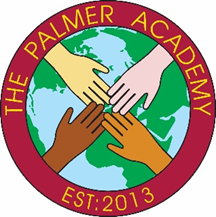 70 Northumberland Avenue, Reading RG2 7PPTel: 0118 9375481www.thepalmeracademy.comEmail: admin@thepalmeracademy.comTwitter: @R2PalmerAcademyExecutive Headteacher:  Mr Aaron WanfordHead of School:  Miss Libby Thomassen Tapestry This year in Nursery and Reception we are using Tapestry online learning journey. This will allow for parents and carers to access and contribute to their child’s learning journey.  In order to do this, we need some information from you and agreement to use your data.Please fill in the table below and give this letter to your child’s class teacher.  Please can you write in BLOCK CAPITALS and ensure your letters are clear as this will avoid your child’s data going to the wrong email address.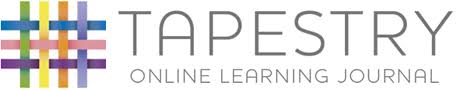 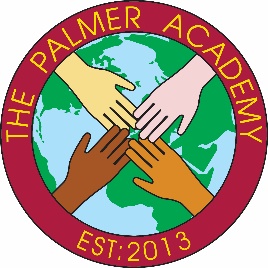 Tapestry – Parent Agreement FormAgreed guidelines for accessing and using Tapestry ‘Online Learning JourneysAs a parent/carer I will … Not publish any of my child’s observations, photographs, or videos on any social media siteKeep the login details within my trusted familySpeak to a member of staff if I experience any difficulties accessing my child’s learning journey  Ensure comments made are appropriate and in the best interest of my childUnderstand that my child’s image may be used in another child’s profile if they are engaged in the    same profile (first name only). This image will not be shared by any other parent (as above).Ensure I do not use any other children’s full names/ details within the comments I make.I agree to all of the guidelines above:Once this contract is signed and returned, a profile will be created for your child. Once this has been completed you will be sent an email with the link to set up your account.Yours sincerely, 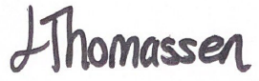 Miss ThomassenHead of SchoolParent Information First NameLast NameEmail addressDo you already have a Tapestry account with your child’s current Nursery?If so, which Nursery?Name of child:  Name of child:  Name of parent:Name of parent:Signature:    Date: